日本地域学会　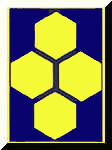 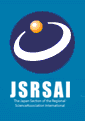 第55回(2018年)年次大会論文報告登録申込書本申込書の提出先：app@jsrsai.jp申し込み締切：2018年5月29日（火）発表論文集用原稿締切：2018年8月21日（火）（発表論文集用原稿提出先：resume@jsrsai.jp）※ 本申込書はword形式で、発表論文集用原稿はpdf形式での提出をお願い致します）※※ 発表タイトル、著者に変更が有った場合は、必ず発表論文集用原稿提出時にご連絡下さい。ご連絡頂けなかった場合、プログラムには本申込書に記載された発表タイトル、著者名が記載されます。■対応責任者■論文情報注１：著者名が複数の場合は、発表者氏名のあとに＊をつける。　例：鈴木太郎*（日本大学）注２：論文作成時及び大会発表時の使用言語を明記する(大会プログラムには、論文作成の言語でタイトルが表示されます)。注３：論文が英文の場合､和文タイトルの訳は不要。注４：Early-Birdセッションは、学生や発表経験者の少ない社会人などを対象とする。注５：優秀発表賞の申請者は、原則大学院生または年度末に30歳以下で、第一著者として本人が発表すること。詳細については、優秀発表賞規程を参照。原則，Early-Birdセッションでの報告となります．■希望討論者（会員に限る; 場合により，希望通りとならないことをあらかじめご承知おき下さい）■Abstract和文　Abstract (700字以内)英文　Abstract (200 words以内)氏名:住所:〒住所:〒電話番号:FAX:E-MAIL:和文英文タイトル著者名(所属)使用言語論文作成言語　（和文・英文）発表言語　　　（日本語・英語）論文作成言語　（和文・英文）発表言語　　　（日本語・英語）Early-BirdセッションEarly-Bird セッションでの発表を希望（する・しない）Early-Bird セッションでの発表を希望（する・しない）Early-Birdセッション優秀発表賞の審査対象論文として申請（する・しない）発表者氏名(所属,年齢)優秀発表賞の審査対象論文として申請（する・しない）発表者氏名(所属,年齢)1.氏名 (所属)2.氏名 (所属)Keywords: JEL classifications: 